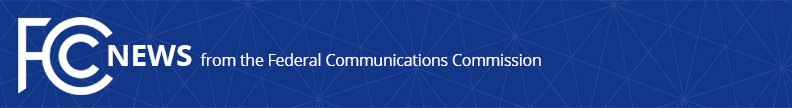 Media Contact: Tina Pelkey, (202) 418-0536tina.pelkey@fcc.govFor Immediate ReleaseCHAIRMAN PAI WELCOMES SENATE PASSAGE OF KARI’S LAW -- WASHINGTON, August 4, 2017 – Federal Communications Commission Chairman Ajit Pai released the following statement regarding unanimous U.S. Senate passage of Kari’s Law Act of 2017:“I am pleased that the U.S. Senate unanimously passed Kari’s Law.  This legislation will help ensure that every call to 911 directly connects those in need with those who can help. I also commend Hank Hunt, Kari's father, for channeling his pain into a passion for change. Thanks to his efforts and those of many others, Americans will one day be able to call 911 and reach first responders without having to dial an access code.  I hope that this critical public safety measure will soon become law.”###

Office of Media Relations: (202) 418-0500ASL Videophone: 1-844-432-2275Twitter: @FCCwww.fcc.gov/office-media-relationsThis is an unofficial announcement of Commission action.  Release of the full text of a Commission order constitutes official action.  See MCI v. FCC, 515 F.2d 385 (D.C. Cir. 1974).